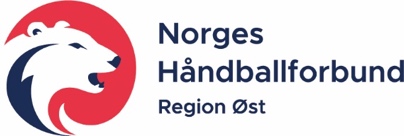 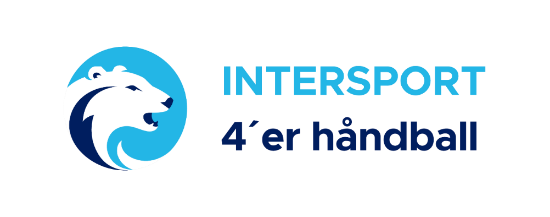 SPILLERLISTE INTERSPORT 4’ER Leveres i hovedsekretariatet ved ankomstHusk:Forbered alle godt før kampene, send info som klubben mottar på mail – videre til foresatte, og sett et oppmøtetidspunkt for laget ditt som er i god tid før første kampAlle lag skal være igjen for premieutdeling etter kamper i runde 3 og 6Dere kan ha med inntil åtte spillere per lag, vi anbefaler maks fem-seksDet registreres ikke mål eller resultat i barnehåndball. Det skal heller ikke være fokus på dette internt i lagene. Foresatte og andre supportere må hjelpe trenerne med detteForeldre skal være på tribunen for å heie på laget. Det er tillatt med inntil TO lagledere på benken. Disse kommuniserer med spillerne på banenHa en god dialog med de flinke og ferske dommerne LAG: ___________________________KOMMUNE:_________________________						 (el. Bydel)Ansvarlig leder: _____________________________  Telefon: _______________Leder:                _____________________________   Telefon: ______ _________FORNAVN (STORE BOKSTAVER)FØDSELSÅR